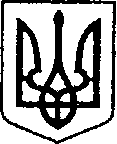 УКРАЇНАЧЕРНІГІВСЬКА ОБЛАСТЬН І Ж И Н С Ь К А    М І С Ь К А    Р А Д А15 сесія VIII скликанняР І Ш Е Н Н Явід 26 жовтня 2021 р.		         м. Ніжин	                          № 61-15/2021Відповідно до статей 25, 26, 42, 59, 73 Закону України “Про місцеве самоврядування в Україні”, Земельного кодексу України, Податкового кодексу України, Закону України “Про оренду землі”, рішення Ніжинської міської ради шостого скликання від 08 липня 2015 року №6-69/2015 “Про затвердження місцевих податків”(із змінами), Регламенту Ніжинської міської ради Чернігівської області затвердженого рішенням Ніжинської міської ради Чернігівської області від 27 листопада 2020 року № 3-2/2020, службової записки Управління комунального майна та земельних відносин Ніжинської міської ради Чернігівської області від 19.10.2021 за № 2641 та від 20.10.2021 за №2657, розглянувши клопотання підприємств та організацій, міська рада вирішила:1. Надати дозвіл Управлінню комунального майна та земельних відносин Ніжинської міської ради Чернігівської області на виготовлення технічної документації із землеустрою щодо поділу земельної ділянки за адресою: м. Ніжин, вул. Л.Толстого,52б загальною площею 0,2333га кадастровий номер 7410400000:02:012:0015 у зв’язку з виокремленням нерухомого майна комунальної власності на дві окремі земельні ділянки: - земельна ділянка площею 0,1874 га за адресою: м. Ніжин, вул. Л.Толстого,52б;- земельна ділянка площею 0,0459 га за адресою: м. Ніжин, вул. Л.Толстого,52бдля будівництва та обслуговування будівель ринкової інфраструктури (адміністративних будинків, офісних приміщень та інших будівель громадської забудови, які використовуються для здійснення підприємницької та іншої діяльності, пов’язаної з отриманням прибутку.Термін дії дозволу – шість місяців.2. Надати дозвіл  Акціонерному товариству “Чернігівобленерго” на виготовлення проекту землеустрою щодо відведення у користування на умовах оренди  земельної ділянки орієнтовною площею 0,0025 га за адресою: м.Ніжин, вул. Травнева для розміщення, будівництва, експлуатації та обслуговування будівель і споруд об'єктів передачі електричної та теплової енергії (розміщення ТП-10/0,4 кВ).Термін дії дозволу – шість місяців.3. Внести зміни до пункту 16 рішення Ніжинської міської ради від 28 грудня 2018 року № 32-49/2018 щодо надання дозволу Обслуговуючому кооперативу «Автогаражний кооператив «Вуличний» на виготовлення проекту землеустрою  щодо відведення у власність земельної ділянки орієнтовною площею 0,2656 га за адресою: м. Ніжин, вул. Леся Курбаса в частині зміни площі земельної ділянки та викласти пункт 16 у наступній редакції:«16. Надати дозвіл Обслуговуючому кооперативу «Автогаражний кооператив «Вуличний» на виготовлення проекту землеустрою щодо відведення у власність земельної ділянки орієнтовною площею 0,2339га за адресою: м.Ніжин, вул. Леся Курбаса для колективного гаражного будівництва. Пункт 2 рішення Ніжинської міської ради від 24 квітня 2019 року № 27-54/2019 року вважати таким, що втратив чинність.Термін дії дозволу – шість місяців».4. Начальнику управління комунального майна та земельних відносин Ніжинської міської ради Онокало І.А. забезпечити оприлюднення даного рішення на офіційному сайті Ніжинської міської ради протягом п`яти робочих днів з дня його прийняття.5. Організацію виконання даного рішення покласти на першого заступника міського голови з питань діяльності виконавчих органів ради Вовченка Ф. І. та Управління комунального майна та земельних відносин Ніжинської міської ради.6. Контроль за виконанням даного рішення покласти на постійну комісію міської ради з питань регулювання земельних відносин, архітектури, будівництва та охорони навколишнього середовища (голова комісії – Глотко В.В.).Міський голова							       Олександр КОДОЛАВізують:секретар міської ради						  Юрій ХОМЕНКОперший заступник міського голови  з питань діяльності виконавчих органів ради                 Федір ВОВЧЕНКОпостійна комісія міської ради з питань регулювання земельних відносин,архітектури, будівництва та охоронинавколишнього середовища                                              Вячеслав ГЛОТКОпостійна комісія міської ради з питаньрегламенту, законності, охорони праві свобод громадян, запобігання корупції,адміністративно-територіального устрою,депутатської діяльності та етики                                       Валерій САЛОГУБначальник управління комунальногомайна та земельних відносинНіжинської міської ради				              Ірина ОНОКАЛОначальник відділу містобудуваннята архітектури-головний архітектор                                 Вікторія МИРОНЕНКО начальник відділу юридично-кадровогозабезпечення						             В’ячеслав ЛЕГАголовний спеціаліст – юрист відділу бухгалтерськогообліку, звітності та правового забезпечення управліннікомунального майна та земельних відносин Ніжинськоїміської ради					   		   Сергій САВЧЕНКОначальник управління культури і туризму Ніжинської міської ради	          Тетяна БАССАКПро надання дозволу на виготовлення проекту із землеустрою та дозволу на виготовлення технічної документації із землеустрою щодо поділу земельної ділянки, внесення змін в рішення Ніжинської міської ради юридичним особам.